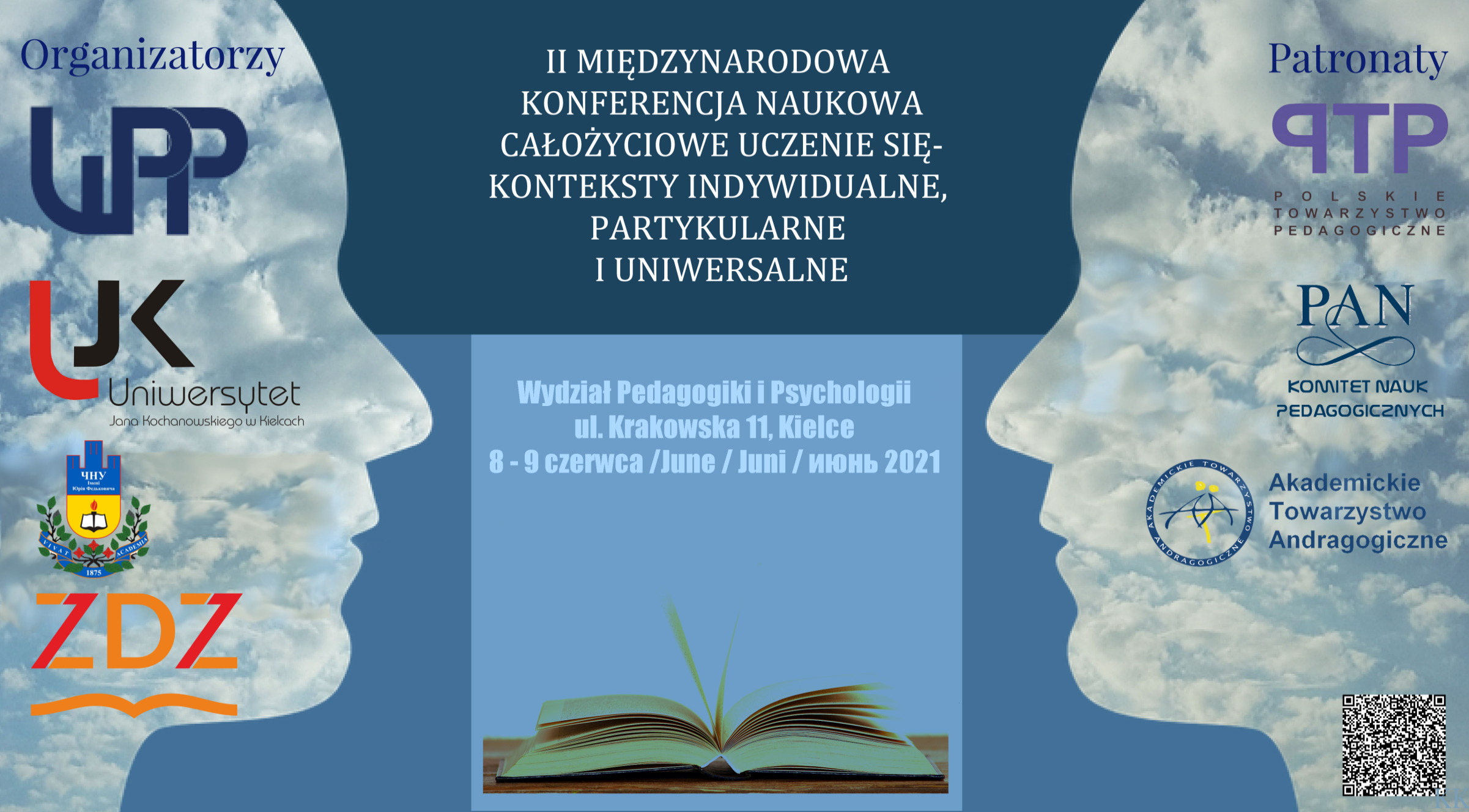 KOMUNIKAT 2Szanowni Państwo,Sytuacja epidemiczna, jaka jest w naszym kraju nie sprzyja organizacji bezpośrednich zebrań naukowych. Mimo, że wszyscy bardzo tęsknimy za tym, żeby spotkać się, porozmawiać, wymienić swoje spostrzeżenia i doświadczenia, to obawa o własne zdrowie sprawia, że wolimy kontakty bezpośrednie ograniczyć do niezbędnego minimum. Wysyłając do Państwa Komunikat 1 o naszej konferencji daliśmy Państwu możliwość wyboru formy udziału w tejże konferencji. Zdawaliśmy sobie sprawę, że wszyscy na pewno nie przyjadą. Przyjęliśmy jednak optymistyczną wersję, że uda nam się zorganizować to naukowe spotkanie w wersji hybrydowej. Z nadesłanych deklaracji wynika, że tylko 3 osoby zadeklarowały udział bezpośredni, pozostałe wybrały formę zdalną. W związku z powyższym organizatorzy podjęli decyzję o całkowitej rezygnacji z formy stacjonarnej i przeprowadzeniu konferencji wyłącznie w formie zdalnej. Szczegóły dotyczące łączenia się z nami oraz program konferencji prześlemy po 20 maja 2021 roku. Zwracamy się do autorów o przygotowanie swoich tekstów do druku w nieprzekraczalnym terminie do 15 czerwca i przesłanie ich do organizatorów konferencji na adres  edukacjaustawicznaujk@gmail.com. Prosimy o przygotowanie ich zgodnie z niżej podanymi wymogami: * „Zeszyty Naukowe Wyższej Szkoły Humanitas. Pedagogika” -- https://humanitas-pedagogika.publisherspanel.com/resources/html/cms/DEPOSITSMANUSCRIPT** „Edukacja Ustawiczna Dorosłych”  -  https://edukacjaustawicznadoroslych.eu/index.php/pl/dla-autorow*** monografia zbiorowa  (publikacja w Wydawnictwie Adam Marszałek)  - wymogi podane pod niniejszym komunikatemMamy także prośbę do osób wnoszących opłatę konferencyjną o podawanie wszystkich danych niezbędnych do faktury: nazwy, adresu oraz numeru NIP instytucji. Prosimy o przelewanie opłaty konferencyjnej na konto:FUNDACJA RESTARTMilczany 123, 27-600 Sandomierz71 1050 1416 1000 0090 3157 9676W tytule należy wpisać: IMIĘ I NAZWISKO z dopiskiem „EDUKACJA”                                                                                   Serdecznie pozdrawiamy OrganizatorzyWymogi redakcyjne dla artykułów, które będą publikowane w wydawnictwie zbiorowymRedaktorzy zastrzegają sobie prawo zwracania autorom tekstów opracowanych bez uwzględnienia poniższych zasad, z prośbą o ich uzupełnienie i przeredagowanie oraz prawo wprowadzania do artykułów i recenzji zmian formalnych, wynikających z konieczności respektowania zasad edytorskich, kultury języka itp.ZASADY OPRACOWANIA ARTYKUŁU:NAGŁÓWEKPod imieniem i nazwiskiem autora należy podać jego jedną afiliację (np. Uniwersytet Jana Kochanowskiego w Kielcach, Instytut Pedagogiki) oraz OrcidTEKST GŁÓWNY– Wszystkie cytaty, zarówno w języku polskim, jak i obcym, należy ująć w cudzysłów;– cytat w cytacie należy oznaczyć cudzysłowem francuskim (‹‹ … ››);– kursywą zapisujemy tytuły źródeł i opracowań wydanych drukiem oraz pojedyncze nieprzyswojone w polszczyźnie wyrażenia, zwroty i terminy obcojęzyczne, niebędące cytatami (np. sensu stricto,  itp.);– odnośniki do przypisów umieszczamy przed kropką kończącą zdanie, wyłączając przypadki, w których stanowi ona część skrótu (r., w., etc., itd., itp.), lub przed przecinkiem wewnątrz zdania;STRESZCZENIE Wraz z tekstem artykułu należy przysłać streszczenie (1500–2000 znaków), zredagowane w języku polskim i angielskim.SŁOWA KLUCZE Za streszczeniem należy umieścić od pięciu do siedmiu słów kluczowych w języku polskim i angielskim.BIBLIOGRAFIAUkład alfabetyczny wszystkich pozycji wymienianych w przypisach, pozostałe zasady jak w poniższej instrukcji do zrobienia przypisów.Przykład:  Chodubski A., Elementy identyfikacji kulturowej Rosji, „Sprawy Polityczne” 2001, nr 3.Chodubski A., Migracje i imigranci a współczesne przemiany europejskie, w: J. Balicki (red.), Integracja kulturowa imigrantów. Wyzwania i dylematy, PWN, Warszawa 2007.Chodubski A., Wstęp do badań politologicznych, Wydawnictwo Politologiczne, Gdańsk 2006.ZASADY SPORZĄDZANIA PRZYPISÓW 1. KSIĄŻKA JEDNEGO AUTORA-  cytowana po raz pierwszy: Przykład: A. Chodubski, Wstęp do badań politologicznych, Wydawnictwo Politologiczne, Gdańsk 2006, s. 179. - cytowana po raz kolejny (gdy cytowanie nie następuje po sobie):Przykład: A. Chodubski, Wstęp do badań, dz. cyt., s. 34.- cytowana po raz kolejny (gdy cytowanie następuje po sobie):Przykład: Tamże, s. 35.2. KSIĄŻKA WIELU AUTORÓW- cytowana po raz pierwszy: Przykład:  A. Antoszewski, R. Herbut, Systemy polityczne współczesnego świata, Wydawnictwo Politologiczne, Gdańsk 2001, s. 78. - cytowana po raz kolejny:Przykład:  A. Antoszewski, R. Herbut, Systemy polityczne, dz. cyt., s. 79.3. ARTYKUŁ ZNAJDUJĄCY SIĘ W KSIĄŻCE WYDANEJ POD REDAKCJĄ-  cytowany po raz pierwszy: Przykład:  A. Chodubski, Migracje i imigranci a współczesne przemiany europejskie, w: J. Balicki (red.), Integracja kulturowa imigrantów. Wyzwania i dylematy, PWN, Warszawa 2007, s. 38. - cytowany po raz kolejny: Przykład:  A. Chodubski, Migracje i imigranci…, dz. cyt., w: J. Balicki (red.), Integracja…, dz. cyt., s. 40. 4. ARTYKUŁ ZAMIESZCZONY W CZASOPIŚMIE- cytowany po raz pierwszy: Przykład: A. Chodubski, Elementy identyfikacji kulturowej Rosji, „Sprawy Polityczne” 2001, nr 3, s. 45. - cytowany po raz kolejny: Przykład: A. Chodubski, Elementy identyfikacji…, dz. cyt., s. 36. 5. ARTYKUŁ ZAMIESZCZONY W INTERNECIEcytowany po raz pierwszy: Przykład:  T. Olszański, Koniec kohabitacji na Ukrainie, http://www.osw.waw.pl (dostęp: 23.12.2011). - cytowany po raz kolejny: Przykład: T. Olszański, Koniec…, dz. cyt.  Objętość artykułu nie może przekraczać 15 stron formatu A4. Należy korzystać z edytora tekstu Microsoft Word, czcionka Times New Roman (CE), wielkość 12 punktów, interwał 1,5, marginesy 2,5 cm, około 30 wierszy na stronie i 60 znaków w wierszu. Akapity należy zaznaczyć wyraźnymi wcięciami (tabulatorem). Cyfry używane na początku zdania powinny być napisane słownie. Tabele, ryciny należy zapisywać w znanych formatach (np. pdf, txt, doc).